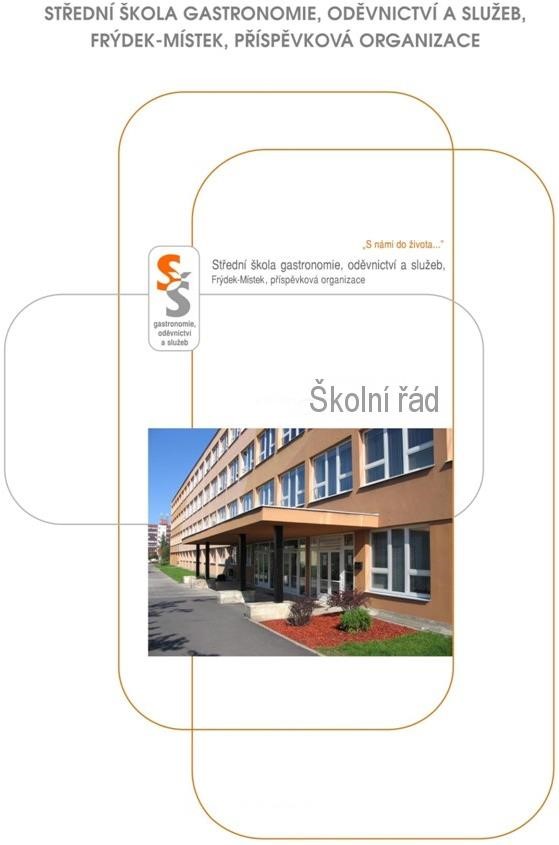 Část II Provoz a vnitřní režim školy ................................................................................ 9 Provoz školy .............................................................................................. 9 Vnitřní režim školy – obecná pravidla ........................................................ 9 Vnitřní režim v teoretickém vyučování ..................................................... 11 Vnitřní režim v praktickém vyučování ...................................................... 13 Část III Pravidla pro hodnocení výsledků vzdělávání žáků ......................................... 16 Zásady hodnocení výsledků vzdělávání .................................................. 16 Zásady průběžného hodnocení ............................................................... 16 Informace o výsledcích vzdělávání .......................................................... 17 Hodnocení a klasifikace žáků ve vyučování ............................................ 18 Hodnocení výsledků vzdělávání na vysvědčení ...................................... 21 Komisionální zkoušky .............................................................................. 22 Individuální vzdělávací plán ..................................................................... 23 Hodnocení chování na vysvědčení .......................................................... 23 Výchovná opatření ................................................................................... 24 Pochvaly a jiná ocenění ........................................................................... 24 Kázeňská opatření ................................................................................... 25 Stupně závažnosti porušení školního řádu .............................................. 26 Část IV Podmínky zajištění bezpečnosti a ochrany zdraví žáků, ochrana žáků před sociálně patologickými jevy a před projevy diskriminace, nepřátelství nebo násilí .................................................................................................................... 28 Podmínky zajištění bezpečnosti a ochrany zdraví žáků ........................... 28 Všeobecné povinnosti žáků na úseku bezpečnosti a ochrany zdraví při práci ......................................................................................................... 30 Všeobecné povinnosti žáků na úseku požární ochrany ........................... 31 Podmínky zajištění ochrany žáků před sociálně patologickými jevy a před projevy diskriminace, nepřátelství nebo násilí ......................................... 32 Část V Podmínky zacházení s majetkem školy ............................................................ 34 Část I Základní ustanovení školního řádu 1. Úvodní ustanovení Školní řád Střední školy gastronomie, oděvnictví a služeb, Frýdek – Místek, příspěvková organizace, IČ: 00577243, se sídlem tř. T. G. Masaryka 451, Frýdek, 738 01 Frýdek – Místek (dále jen školní řád) je obecně závazným dokumentem školy, který platí v prostorách školy i na akcích pořádaných školou. Školní řád vymezuje zejména práva a povinnosti žáků řádného a nástavbového studia, jejich zákonných zástupců, pedagogických pracovníků a ostatních zaměstnanců školy v celém průběhu výchovně vzdělávacího procesu. Školní řád vydává ředitel školy v souladu s § 30 zákona č. 561/2004 Sb., 
o předškolním, základním, středním, vyšším odborném a jiném vzdělávání (školský zákon) v platném znění a vyhlášky č. 13/2005 Sb., o středním vzdělávání a vzdělávání v konzervatoři v platném znění.  Provoz v jednotlivých učebnách, na pracovištích odborného výcviku, v tělocvičně, v učebně plavání, ve školní jídelně a na školním hřišti je řešen samostatnými provozními řády, které jsou vyvěšeny v příslušných učebnách nebo jsou k nahlédnutí 
na sekretariátě školy. Žák studuje na Střední škole gastronomie, oděvnictví a služeb, Frýdek-Místek, příspěvková organizace (dále jen škola) dobrovolně, což stvrzuje odevzdáním zápisového lístku. Tím získává práva žáka a zavazuje se dodržovat pravidla daná školním řádem. Školní řád je zveřejněn na www stránkách školy, dále jsou k nahlédnutí 
na sekretariátě školy, u jednotlivých zástupců, sborovně školy a na odloučeném pracovišti praktického vyučování ul. Cihelní 410, Frýdek-Místek.  2. Práva žáků a zákonných zástupců nezletilých žáků Žáci mají právo: (§ 21 školského zákona) na vzdělávání a školské služby podle školského zákona;  na informace o průběhu a výsledcích svého vzdělávání; volit a být voleni do školské rady, jsou-li zletilí; zakládat v rámci školy samosprávné orgány žáků, volit a být do nich voleni, pracovat v nich a jejich prostřednictvím se obracet na ředitele školy s tím,  že ředitel školy je povinen se zabývat stanovisky a vyjádřeními těchto samosprávných orgánů; vyjadřovat se ke všem rozhodnutím týkajícím se podstatných záležitostí jejich vzdělávání, přičemž jejich vyjádřením musí být věnována pozornost odpovídající jejich věku a stupni vývoje;  na informace a poradenskou pomoc školy nebo školního výchovného poradce v záležitostech týkajících vzdělávání podle školského zákona; obracet se se svými připomínkami a návrhy na třídního učitele, výchovného poradce, kolegium ředitele;  využívat konzultací 	k probíranému učivu v termínech vyhlášených vyučujícími; zanechat vzdělávání na základě písemného sdělení doručeného řediteli školy; součástí sdělení nezletilého žáka je souhlas jeho zákonného zástupce; studovat podle individuálního vzdělávacího plánu na základě povolení ředitele školy, pokud má písemné doporučení školského poradenského zařízení; důvodem pro povolení mohou být speciální vzdělávací potřeby 
a mimořádné nadání žáka, výjimečně jiné závažné příčiny; účastnit se akcí organizovaných školou v době vyučování i mimo vyučování;  využívat zdarma služeb školní knihovny; m) stravovat se ve školní jídelně; n) požádat o vzdělávání podle individuálního vzdělávacího plánu. Na informace podle odstavce 1 písm. b) mají v případě zletilých žáků právo také jejich zákonní zástupci, případně osoby, které vůči zletilým žákům plní vyživovací povinnost. 3. Povinnosti žáků a zákonných zástupců nezletilých žáků Žáci jsou povinni: (§ 22 školského zákona) řádně docházet do školy a řádně se vzdělávat, účastnit se výuky povinných a zvolených povinně volitelných a nepovinných vyučovacích předmětů a být na výuku připraveni podle pokynů vyučujících; dodržovat školní řád, vnitřní předpisy a pokyny školy k ochraně zdraví 
a bezpečnosti, s nimiž byli seznámeni; plnit pokyny pedagogických pracovníků a jiných pracovníků školy vydané 
v souladu s právními předpisy a školním řádem; předkládat třídnímu učiteli včas dokumentaci k omluvení své absence podle pravidel uvedených v čl. 4 této části školního řádu; přezouvat se do přezůvek v šatně, svršky odkládat do určené šatní skříňky podle podmínek uvedených v části II tohoto školního řádu; nalezené předměty odevzdat na sekretariátě školy; plnit povinnosti třídní služby uložené třídním učitelem. Zletilí žáci jsou dále povinni: (§ 22 školského zákona) informovat školu o změně zdravotní způsobilosti, zdravotních obtížích nebo jiných závažných skutečnostech, které by mohly mít vliv na průběh vzdělávání; dokládat důvody své nepřítomnosti ve vyučování v souladu s podmínkami stanovenými školním řádem; oznamovat škole údaje související se školní matrikou školy a další údaje, které jsou podstatné pro průběh vzdělávání nebo bezpečnosti žáka, a změny v těchto údajích, dle § 28 odst. 2 a 3 školského zákona. Zákonní zástupci nezletilých žáků jsou povinni: (§ 22 školského zákona) zajistit, aby žák docházel řádně do školy; na vyzvání ředitele školy se osobně zúčastnit projednání závažných otázek týkajících se chování a vzdělávání žáka; informovat školu o změně zdravotní způsobilosti, zdravotních obtížích žáka nebo jiných závažných skutečnostech, které by mohly mít vliv na průběh vzdělávání; dokládat důvody nepřítomnosti žáka ve vyučování v souladu s podmínkami stanovenými školním řádem; oznamovat škole údaje související se školní matrikou školy a další údaje, které jsou podstatné pro průběh vzdělávání nebo bezpečnost žáka, a změny v těchto údajích dle § 28 odst. 2 a 3 školského zákona. Upozornění: I po nabytí zletilosti mají rodiče‚ popř. osoby, které vůči zletilému žákovi plní vyživovací povinnost, právo na informace o průběhu a výsledcích vzdělávání zletilého žáka (§ 21 odst. 3 školského zákona).  4. Pravidla pro omlouvání neúčasti žáka ve vyučování a pro uvolňování žáka z vyučování Neúčast ve vyučování omlouvá žákovi třídní učitel, který rozhodne na základě prokázaných důvodů, zda se jedná o omluvenou či neomluvenou neúčast žáka ve vyučování. Prokázání důvodů se provádí doložením důvodů nepřítomnosti žáka formou písemného omluvení žáka v omluvném listě. U nezletilého žáka musí být omluvení v omluvném listě podepsáno zákonným zástupcem žáka. Nemůže-li se žák zúčastnit vyučování z předem známých důvodů, předloží předem svému třídnímu učiteli žádost o uvolnění z vyučování (za nezletilého žáka žádá zákonný zástupce). Uvolnění na 1-2 dny povoluje a omlouvá třídní učitel, na více než 2 dny na základě písemné žádosti povoluje ředitel školy. Nemůže-li se žák zúčastnit vyučování z důvodů, které nemohl předvídat, 
je žák nebo jeho zákonný zástupce žáka povinen nejpozději do 3 dnů oznámit třídnímu učiteli důvod nepřítomnosti (v případě jeho nepřítomnosti zastupujícímu učiteli, popřípadě vedení školy).  Pokud žák během vyučování odchází ze školy, oznámí předem svoji nepřítomnost a důvody k odchodu třídnímu učiteli. Ve výjimečných případech 
u neplánovaných a zejména akutních zdravotních problémů) lze nezletilé žáky uvolnit na základě telefonické informace od zákonného zástupce, s dodatečným písemným potvrzením. Pokud žák opustí školu před ukončením vyučování 
a písemně se neomluví před jejím opuštěním, budou tyto zameškané hodiny považovány za neomluvené. Dodatečná omluva není přijatelná.  Po ukončení absence je žák neprodleně povinen předložit třídnímu učiteli omluvenku.  Nepřítomnost z rodinných a nepředvídatelných důvodů musí být rovněž doložena. Mezi tyto důvody patří zejména doprovod rodinného příslušníka 
do zdravotnického zařízení při náhlém onemocnění nebo úrazu, úmrtí rodinného příslušníka, svatba přímých příbuzných, stěhování. Neomluvenou nepřítomnost ve vyučování do 10 vyučovacích hodin řeší třídní učitel se zákonným zástupcem nezletilého žáka nebo se zletilým žákem formou pohovoru. Při neomluvené nepřítomnosti nad 10 hodin svolává ředitel školy školní výchovnou komisi, které se dle závažnosti a charakteru nepřítomnosti žáka účastní: ředitel školy, zákonný zástupce nezletilého žáka nebo zletilý žák, třídní učitel, výchovný poradce, podle závažnosti školní metodik prevence. Neplnění řádné školní docházky je škola povinna oznámit u příslušných státních úřadů. V případě nezletilého žáka oznámí podezření z porušení rodičovské zodpovědnosti dle zákona č. 359/1999 Sb., o sociálně-právní ochraně dětí 
v platném znění, zákona č. 89/2012 Sb., občanský zákoník v platném znění 
a v případě zletilého žáka oznámí neplnění řádné školní docházky podle zákona č. 117/1995 Sb., o státní sociální podpoře v platném znění. Jestliže se žák neúčastní vyučování po dobu nejméně pěti vyučovacích dnů 
a jeho neúčast při vyučování není omluvena, vyzve ředitel školy písemně zákonného zástupce nezletilého žáka nebo zletilého žáka, aby neprodleně doložil důvod žákovy nepřítomnosti. Jestliže do 10 dnů od doručení výzvy žák do školy nenastoupí nebo nedoloží důvod nepřítomnosti, posuzuje se, jako by studia zanechal posledním dnem této lhůty. Tímto dnem přestává být žákem školy. Onemocní-li žák nebo dostal-li se do styku s infekční chorobou, oznámí to jeho zákonný zástupce neprodleně řediteli školy. Takový žák se může zúčastnit vyučování jen po rozhodnutí příslušného ošetřujícího lékaře. Ředitel školy může ze závažných důvodů, zejména zdravotních, uvolnit žáka 
na žádost zcela nebo zčásti z vyučování některého předmětu. Žáka 
se zdravotním postižením může také uvolnit z provádění určitých činností, popřípadě může rozhodnout, že tento žák nebude v některých předmětech hodnocen.  V předmětu tělesná výchova ředitel školy uvolní žáka z vyučování na základě písemného doporučení registrujícího praktického nebo odborného lékaře. Zletilý žák nebo zákonný zástupce nezletilého žáka podává žádost ihned po vzniku důvodů pro uvolnění. Část II Provoz a vnitřní režim školy 1. Provoz školy Žáci vstupují do budovy školy určeným vchodem, ten používají taky při odchodu. Svrchní oděv a obuv odkládají v určené šatně.  Ve věcech odložených v šatně je zakázáno ponechávat osobní doklady, cenné věci a jakékoliv peněžní částky. Je zakázáno zdržovat se a zbytečně vysedávat v šatnách.  Parkoviště u školy je určeno výhradně pro parkování vozidel školy a jejich zaměstnanců.   2. Vnitřní režim školy – obecná pravidla Žáci jsou povinni: Pobyt žáka ve škole začíná vstupem do budovy školy nejméně 10 minut před první vyučovací hodinou dle platného rozvrhu. Žáci se přezouvají a převlékají v šatnách, boty a svrchní ošacení si uloží 
do přidělené šatní skříňky, kterou si řádně uzamknou. Škola přebírá zodpovědnost za uložené věci jen po dobu vyučování žáka a za podmínky řádného uzamčení šatní skříňky. Škola nedoporučuje žákům donášet do školy cenné předměty, peníze 
ani mobilní telefony, a za jejich ztráty a zcizení neručí. Řídit se ve škole rozvrhem hodin, sledovat změny v rozvrhu a v umístění tříd. Ihned hlásit všechny úrazy, které se mu stanou během vyučování, odborného výcviku, odborné praxe nebo při jiné činnosti organizované školou, příslušnému vyučujícímu, příp. třídnímu učiteli. Chovat se slušně a ohleduplně k pedagogickým pracovníkům, ostatním zaměstnancům školy a jiným osobám.Chovat se slušně, přátelsky a ohleduplně ke spolužákům a mladším žákům, být jim dobrým příkladem v chování i kultuře vyjadřování. Dodržovat vyučovací jednotku. Při začátku vyučování musí žák být na svém místě v učebně i na pracovišti připraven k vyučování. Přinášet do vyučování učební pomůcky podle rozvrhu hodin a pokynů vyučujícího a aktivně se zapojovat do všech vzdělávacích aktivit. Na hodiny tělesné výchovy nosit cvičební úbor a vhodnou cvičební obuv.  
Na hodiny tělesné výchovy je zakázáno nosit hodinky a ozdobné předměty, které by mohly ohrozit zdraví žáka, spolužáků nebo vyučujícího. Dbát o ochranu školního i vlastního majetku. Udržovat své místo v učebně a na pracovišti praktického vyučování v čistotě 
a pomáhat při udržování pořádku ve všech prostorách školy. Dodržovat všechna pravidla hygieny, požární ochrany a bezpečnosti a ochrany zdraví při práci.  Odstranit, případně uhradit škodu způsobenou úmyslně, nebo z nedbalosti 
na inventáři a zařízení školy. Při vstupu do školy se přezouvat do zdravotně vhodných přezůvek, sportovní obuv není povolena. Ve školní jídelně dodržovat pravidla slušného stolování. Okamžitě ohlásit ztrátu osobní věci vyučujícímu nebo učiteli, který koná dozor 
a také třídnímu učiteli. Nalezené věci odevzdat na sekretariát školy. Vystupovat ukázněně při všech akcích pořádaných školou a řídit se pokyny pedagogického dozoru. Žákům je zakázáno: Kouřit v prostorách školy, na pracovištích praktického vyučování a na všech akcích pořádaných školou.  Přicházet do školy pod vlivem alkoholu a jiných návykových látek. Požívat alkoholické nápoje, držet a požívat/užívat  návykové látky v areálu školy, donášet je do školy a na pracoviště praktického vyučování a zde provádět jejich distribuci. Tento zákaz platí i při společných činnostech organizovaných školou a při akcích, kde žáci vystupují a jednají jménem školy.  Vodit a nosit do školy zvířata. Vnášet do školy předměty, které by mohly ohrozit zdraví, způsobit úraz nebo ohrožovat mravní výchovu žáků. (např. zbraně, výbušniny, chemikálie apod.).  Šikanovat ostatní spolužáky a vyžadovat na nich pod pohrůžkou různé služby, předměty nebo peníze, projevovat hrubé slovní a fyzické útoky vůči pracovníkům školy a spolužákům.   V době vyučovacích hodin používat mobilní telefony. Mobilní telefon 
je při vyučování vypnutý a uložený v tašce. Výjimky je možné domluvit 
s vyučujícím před zahájením výuky. Opouštět svévolně budovu školy nebo pracoviště praktického vyučování během vyučování. Zdržovat se v areálu školy mimo vyučování, pokud nejde o akci organizovanou školou. Vyřizovat osobní záležitosti v sekretariátu školy mimo přestávky. Sedat na radiátory a parapety oken, vyklánět se z oken. Rušit výuku a zabývat se činnostmi, které nesouvisejí s vyučováním, napovídat, opisovat a používat nepovolené pomůcky. Hrát hazardní hry o peníze v prostorách školy, na pracovištích praktického vyučování a při činnostech organizovaných školou. Nabíjení mobilních telefonů a soukromých přenosných počítačů ve škole. Užívání školních počítačů k nevhodným či nezákonným činnostem. V areálu školy, na pracovištích praktického vyučování a při všech akcích pořádaných školou je přísně zakázáno pořizovat jakékoliv fotografie vyučujících či spolužáků na mobilní telefon, fotoaparát či jiné zařízení, pořizovat audionahrávky, videonahrávky nebo kombinované nahrávky a uveřejňovat 
je na internetu.  3. Vnitřní režim v teoretickém vyučování Žáci přicházejí do školy včas, nejméně 5 minut před začátkem vyučování zaujmou svá místa v učebně. Teoretické vyučování v jednotlivých třídách je dáno rozvrhem hodin. Dodržování rozvrhu hodin je povinné pro každého žáka školy.  Časový rozpis vyučovacích hodin a přestávek je dán přehledem zvukovým signálem. Vyučovací hodina teoretického vyučování trvá 45 minut. Vyučovací hodina začíná příchodem vyučujícího a povstáním žáků, končí odchodem vyučujícího a opětovným povstáním žáků. Ve vyučovací hodině sedí žák na svém místě dle zasedacího pořádku a opouští ho pouze se svolením vyučujícího. Žáci vstupují do odborných učeben pouze v přítomnosti vyučujícího.  Žáci, kteří jsou uvolnění z předmětu tělesná výchova, se zúčastňují hodin tělesné výchovy, kde mají zajištěn pedagogický dozor. Připadne-li výuka
na první nebo poslední vyučovací hodinu, nemusí žák do hodiny docházet, předloží však řediteli školy písemnou žádost. Vyučovací den je ukončen po poslední vyučovací hodině dané rozvrhem třídy. Žáci provedou úklid učebny a odcházejí do šatny se svolením vyučujícího.  Při akcích konaných mimo školu se žák řídí pokyny pedagogického pracovníka. Při účasti žáků školy na zahraničních stážích, soutěžích apod. je žák povinen řídit se pokyny pedagogického dozoru a pokyny uvedenými v organizačním opatření pro danou akci. Žák je povinen před odjezdem absolvovat bezpečnostní školení a jeho účast o proškolení stvrdit svým podpisem. Žáci se stravují ve školní jídelně v době polední přestávky nebo po skončení vyučování. Před vyučování a v době přestávek mohou žáci navštěvovat školní bufet a využívat nápojový automat, přičemž však musí dodržovat včasné nástupy do vyučování. Veškeré nápoje zakoupené z automatu, bufetu, 
ale i mimo budovu školy, které nejsou v uzavíratelných lahvích, je zakázáno přenášet do tříd nebo na pracoviště odborného výcviku. Během vyučování, to je v době od 7 hodin do konce výuky, jsou zakázány jakékoliv návštěvy žáků s výjimkou rodičů a zákonných zástupců.  Odchází-li žák z vyučování dříve, má u sebe propustku podepsanou třídním učitelem nebo učitelem odborného výcviku a odevzdá ji na recepci školy. Třídní učitel stanoví na každý týden třídní službu, která se řídí dle jeho pokynů. Přehled zvonění 4. Vnitřní režim v praktickém vyučování Praktické vyučování je spolu s odbornými předměty základem odborné přípravy žáků na povolání. Získávají v něm vědomosti, dovednosti, návyky a zručnosti zvoleného oboru potřebné pro výkon budoucího povolání. Praktické vyučování pro střední vzdělání zakončené výučním listem 
se uskutečňuje formou odborného výcviku, pro střední vzdělání zakončené maturitní zkouškou formou praxe a odborného výcviku. Vyučovací jednotkou v odborném výcviku je vyučovací den, jehož délka 
je stanovena právními normami MŠMT ČR. Vyučovací hodina odborného výcviku a praxe trvá 60 minut. Zahájení, přestávky a konec vyučování se řídí rozvrhem pro odborný výcvik 
a praxi. Žáci druhých, třetích a čtvrtých ročníků mohou začít výuku v 6:00 hodin, odpolední výuka končí nejpozději ve 22:00 hodin.Žák má, alespoň 12 hodin na odpočinek mezi koncem jednoho vyučovacího dne a začátkem následujícího dne.Žáci vykonávají odborný výcvik ve škole nebo školském zařízení, mají nárok 
na přestávku nejdříve po druhé vyučovací hodině odborného výcviku v délce 
15 až 20 minut. Na pracovištích fyzických nebo právnických osob mají přestávky shodně s jejich zaměstnanci v souladu s ustanovením zákoníku práce.Délka přestávky se nezapočítává do doby trvání vyučovacího dne.Žáci mají přidělenou skříňku, kam si ukládá civilní oblečení. Ve skříňce udržuje čistotu a pořádek a zodpovídá za řádné uzamčení skříňky. Během pobytu 
na šatnách musí dodržovat předepsaný režim šaten. Praktické vyučování začíná nástupem žáků a jejich převzetím učitelem odborného výcviku na stanoveném místě.  Žáci nastupují na pracoviště upraveni v souladu s profesními požadavky, 
v kompletním a čistém pracovním oblečení a odpovídající obuvi. 
Z bezpečnostních důvodů musí být dle charakteru práce a pokynů učitele vlasy zakryty čepicí, popř. vhodně upraveny; není dovoleno nošení řetízků, prstenů, náramků a jiných předmětů, které by mohly být při práci zachyceny strojem 
či způsobit jiné zranění. Dále není dovoleno nosit piercing, umělé čí nalakované nehty. V případě nedodržení tohoto pokynu určí učitel odborného výcviku žákovi náhradní činnost, kterou bude vykonávat.  Žáci mají zakázáno nosit na pracoviště tašky, batohy, apod., výjimku může povolit učitel odborného výcviku. Na pracoviště nastupují pouze se sešitem 
a psacími potřebami. Osobní doklady, cenné věci, mobilní telefon (vypnutý), nealkoholické nápoje apod. si mohou vzít pouze se souhlasem učitele odborného výcviku. V opačném případě ponechají tyto věci v uzamykatelné skříňce.   Nepřijde-li učitel odborného výcviku k nástupu, oznámí to neprodleně žák konající službu vedoucímu učiteli pracovního vyučování nebo zástupci ředitele pro praktické vyučování, popř. na sekretariátě školy. Pokyn k ukončení práce na pracovišti dává učitel odborného výcviku. Na jeho pokyn žáci uklidí pracoviště, stroje, nástroje a nářadí. Po ukončení úklidu nastoupí skupina ke zhodnocení průběhu vyučovacího dne. V průběhu celého vyučovacího dne musí žáci plně dbát pokynů učitele odborného výcviku a instruktorů, bez jejich vědomí se z pracoviště nesmí vzdálit. Žáci jsou povinni provádět přidělenou práci soustředěně a kvalitně a přísně dodržovat zásady bezpečnosti a ochrany zdraví při práci a hygieny práce, 
se kterými byli seznámeni. Není-li jim úkol jasný, požádají o vysvětlení učitele odborného výcviku. Není povoleno provádět jiné práce než ty, ke kterým dá příkaz nebo souhlas učitel odborného výcviku nebo instruktor. Každý žák musí pracovat tak, aby při práci neohrožoval sebe, ani bezpečnost ostatních spolužáků a ostatních pracovníků.  V době přestávky se žáci zdržují ve stanoveném prostoru. Bez povolení učitele odborného výcviku a patřičného proškolení nebo zaučení nesmí žáci používat a obsluhovat dopravní prostředky, technická zařízení, stroje a nářadí. Žáci jsou povinni udržovat čistotu a pořádek na svém pracovišti, v šatně, umývárně a ve společných prostorách, nepoškozovat jejich zařízení. Žáci jsou povinni svědomitě pečovat o učební pomůcky, nářadí, inventář 
a ostatní vybavení pracovišť. V případě jejich ztráty, úmyslného poškození nebo poškození z nedbalosti jim budou předepsány k úhradě. Po ukončení práce vypůjčené nástroje vždy vrací zpět na určené místo. Každý žák musí dbát na to, aby bylo hospodárně zacházeno s materiály 
a nevznikaly škody z důvodu nedbalosti, nedodržování technologických postupů, nezajištění hotového nebo rozpracovaného díla. Na podobné závady upozorní učitele odborného výcviku, instruktora nebo kteréhokoliv hospodářského pracovníka. V průběhu vyučovacího dne žáci dbají na šetření energií, při odchodu 
z pracoviště vypnou stroje a zhasnou světla. Žákům je zakázáno vynášet z pracovišť praktického vyučování suroviny, materiál, nářadí nebo části zařízení. Žáci jsou povinni neprodleně ohlásit učiteli odborného výcviku všechny závady, které na pracovišti vzniknou. Vzniklé závady nesmí sami opravovat. Žáci jsou povinni ihned upozornit učitel odborného výcviku nebo kteréhokoliv odpovědného pracovníka na odcizování nebo poškozování majetku nebo jiné závady, které mohou způsobit škody. Žáci jsou povinni neprodleně ohlásit příslušnému pedagogickému pracovníkovi každý úraz svůj nebo ostatních, rovněž i okolnosti, které by k úrazu nebo poškození vybavení školy mohly vést. V případě ztráty věcí uložených v šatnách je povinností žáka neprodleně oznámit ztrátu svému učiteli odborného výcviku. Žákům náleží za produktivní práci nebo práci na zakázkách odměna. Způsob výpočtu odměny se provádí podle vnitřní směrnice školy. Výplata odměn 
se provádí v pokladně školy. Část III Pravidla pro hodnocení výsledků vzdělávání žáků 1. Zásady hodnocení výsledků vzdělávání Hodnocení výsledků vzdělávání je součástí procesu vzdělávání. Hodnocení 
je prováděno klasifikací. Jejím cílem je vyjádřit příslušným klasifikačním stupněm vědomosti, dovednosti a návyky, které si žáci osvojili, a motivovat žáky k jejich doplňování, upevňování a rozšiřování v rozsahu učiva daného předmětu. Při hodnocení, průběžné a celkové klasifikaci žáka uplatňuje vyučující vůči žákovi přiměřenou náročnost a pedagogický takt, výsledky práce hodnotí objektivně, nepodléhá subjektivním ani vnějším vlivům. 2. Zásady průběžného hodnocení Nároky kladené na žáka v průběhu klasifikačního období vycházejí 
ze schválených učebních dokumentů. Žáci jsou klasifikováni ve všech vyučovacích předmětech uvedených v učebním plánu příslušného ročníku. Klasifikace v jednotlivých předmětech je výsledkem průběžného hodnocení žáka za celé klasifikační období. Hodnotí se kvalita práce a učební výsledky, jichž žák dosáhl za celé klasifikační období.  S podmínkami hodnocení předmětu jsou žáci seznámeni učitelem na začátku školního roku. Klasifikační stupeň určí učitel, který vyučuje daný předmět.  Klasifikaci žáka za každé klasifikační období ukončí vyučující ve stanoveném termínu před jednáním pedagogické rady. Vyučující dbá na přiměřený počet hodnocení za klasifikační období, který závisí na týdenním počtu hodin příslušného předmětu a na povaze předmětu. Ústní zkoušení, pokud se nejedná o komisionální zkoušku, probíhá před kolektivem žáků a výsledek klasifikace oznámí vyučující žákovi okamžitě, přičemž poukazuje na klady a nedostatky projevů a výkonů.  Výsledek každého hodnocení zapíše učitel do programu Bakalář.  O termínu písemné práce, která trvá celou vyučovací hodinu, informuje vyučující žáky nejméně týden předem. Ostatní vyučující o tom informuje formou zápisu do třídní knihy.  Pokud absence žáka v předmětu v průběhu pololetí přesáhne 20 % odučených vyučovacích hodin nebo nesplnil kritéria vyučujícího, vznikají důvody pro to, 
že žáka nelze z předmětu v daném klasifikačním období hodnotit. Výjimka může být učiněna v případu, kdy má učitel dostatek podkladů ke klasifikaci 
a dlouhodobé výsledky žáka dávají záruku oprávněnosti hodnocení.  Učitelé mohou používat alternativní způsoby hodnocení (např. bodovací systém, vícehodnotovou klasifikační stupnici), pokud žáky na začátku klasifikačního období prokazatelně seznámí s daným systémem hodnocení 
a způsobem převodu hodnocení na pětistupňovou klasifikační stupnici 
na vysvědčení. Vzdělává-li se žák podle individuálního vzdělávacího plánu, koná v každém klasifikačním období z každého povinného předmětu nejméně dvě zkoušky.  3. Informace o výsledcích vzdělávání Zákonní zástupci nezletilých žáků a v případě zletilých žáků jejich rodiče, popřípadě osoby, které vůči zletilým žákům plní vyživovací povinnost, mají právo na informace o výsledcích vzdělávání. Informace o průběžné klasifikaci 
v jednotlivých předmětech získávají v průběhu školního roku na internetových stránkách školy. Informace jsou poskytovány i na třídních schůzkách, které 
se konají nejméně dvakrát ve školním roce, nebo na vyžádání (osobní jednání, telefonicky nebo e-mailem na kontaktní údaje zapsané ve školní matrice). Za 1. pololetí škola vydává výpis z vysvědčení, za druhé pololetí vysvědčení. Klasifikační období je rozděleno na dvě čtvrtletí. Před koncem klasifikačního období a v jeho čtvrtletí je prováděno hodnocení výsledků vzdělávání a chování žáků v pedagogické radě. Neprospívá-li žák z některého předmětu v 1. a 3. čtvrtletí, je zákonný zástupce nezletilého žáka upozorněn třídním učitelem na špatný prospěch. U zletilého žáka jsou takto upozorněni jeho rodiče, popř. osoby, které vůči zletilému žákovi plní vyživovací povinnost. Jestliže žák vykazuje takové nedostatky, pro které by měl být na konci klasifikačního období z daného předmětu hodnocen stupněm 5 - nedostatečný, upozorní třídní učitel na tuto skutečnost průkazným způsobem zákonného zástupce nezletilého žáka, zletilého žáka, popř. osoby, které vůči zletilému žákovi plní vyživovací povinnost, nejpozději jeden měsíc před uzavřením klasifikace. Vyučující hodnotí průběh vzdělávání průběžně a seznamuje s ním žáka minimálně v každém čtvrtletí školního roku. Výsledný klasifikační stupeň 
z předmětu oznámí žákovi nejpozději v den konání klasifikační porady. Škola má právo vyzvat zákonného zástupce nezletilého žáka k osobní účasti 
a projednání závažných otázek týkajících se vzdělávání žáka. 4. Hodnocení a klasifikace žáků ve vyučování Při hodnocení výsledků vzdělávání se vědomosti, dovednosti a návyky, které žák prokáže, klasifikují pěti stupni prospěchu:  – výborný 	 	 	4 – dostatečný – chvalitebný  	 		5 – nedostatečný – dobrý Hodnocení a klasifikace v předmětech teoretického vyučování a) V průběhu klasifikačního období se prospěch v předmětech posuzuje podle těchto hledisek: stupeň osvojení a jistoty, s níž žák učivo ovládá, schopnost samostatného logického myšlení a osvojení metod myšlení charakteristických pro daný obor, schopnost aplikace získaných vědomostí a dovedností při řešení nových úkolů, samostatnost, aktivita a iniciativa při řešení úkolů, soustavnost a svědomitost 
v práci, úroveň vyjadřování. b) Vědomosti, dovednosti a návyky se hodnotí jednotlivými stupni prospěchu takto: Stupeň 1 – výborný Žák bezpečně ovládá probírané učivo předepsané školním vzdělávacím programem nebo osnovami, projevuje samostatnost, pohotovost a logičnost myšlení, dovede samostatně řešit zadané úkoly a zobecňovat výsledky řešení, vyjadřuje se přesně, plynule a s jistotou. Jeho písemné, grafické a praktické práce jsou po stránce obsahu i vnějšího projevu bez závad. Stupeň 2 - chvalitebný Žák ovládá probírané učivo předepsané školním vzdělávacím programem nebo osnovami, myslí samostatně a logicky správně, ale ne vždy pohotově a přesně, dovede celkem bez potíží řešit zadané úkoly a výsledky řešení zobecňovat, vyjadřuje se věcně správně, ale s menší přesností a pohotovostí. Jeho písemné, grafické a praktické práce mají po stránce obsahu i vnějšího projevu drobné závady.Stupeň 3 - dobrý Žák ovládá probírané učivo předepsané školním vzdělávacím programem nebo osnovami tak, že na ně může bez obtíží navazovat při osvojování nového učiva, 
v myšlení je méně samostatný, při řešení úloh se dopouští nepodstatných chyb, které však s návodem učitele dovede odstranit, vyjadřuje se celkem správně,  
ale s menší jistotou.  Jeho písemné, grafické a praktické práce mají po stránce obsahu i vnějšího projevu závady, které se netýkají podstaty práce. Stupeň 4 - dostatečný Žák má ve znalostech učiva předepsaného školním vzdělávacím programem nebo osnovami mezery, takže na tyto znalosti nemůže bez větších obtíží navazovat  
při osvojování nového učiva, není samostatný v myšlení, při řešení úloh se dopouští podstatných chyb, které napravuje jen se značnou pomocí učitele, vyjadřuje 
se nepřesně. Jeho písemné, grafické a praktické práce mají po stránce obsahu 
i vnějšího projevu větší závady. Stupeň 5 - nedostatečný Žák má ve znalostech učiva předepsaného školním vzdělávacím programem nebo osnovami mezery, takže na tyto znalosti nemůže navazovat při osvojování nového učiva, na otázky učitele neodpovídá správně, úlohy řeší jen s jeho pomocí. Jeho písemné, grafické a praktické práce mají po stránce obsahu i vnějšího projevu značné závady. 3. Hodnocení a klasifikace v předmětech v praktickém vyučování a) V průběhu klasifikačního období se prospěch v praktickém vyučování posuzuje podle těchto hledisek: osvojení odborných dovedností projevující se ovládnutím nejúčelnějších způsobů práce, které zajišťují kvalitní výsledky, využívání získaných teoretických vědomostí, úroveň organizace práce na pracovišti, dodržování předpisů k zajištění bezpečnosti a ochrany zdraví při práci, úroveň používání, obsluhy a údržby nářadí, pomůcek, strojů, apod. b) Vědomosti, dovednosti a návyky se hodnotí jednotlivými stupni prospěchu takto: Stupeň 1 – výborný Žák bezpečně ovládá nejúčelnější pracovní postupy, pohotově, samostatně  
a tvořivě s jistotou užívá teoretických vědomostí, své pracovní činnosti, práci  
a pracoviště organizuje velmi účelně, dodržuje všechny předpisy k zajištění bezpečnosti a ochrany zdraví při práci. Stupeň 2 - chvalitebný Žák ovládá nejúčelnější pracovní postupy, samostatně, ale s menší jistotou užívá teoretických vědomostí, své pracovní činnosti, práci a pracoviště organizuje účelně, porušuje v menší míře předpisy k zajištění bezpečnosti a ochrany zdraví při práci. Stupeň 3 - dobrý Žák se dopouští nepodstatných odchylek od nejúčelnějšího pracovního postupu, teoretických vědomostí využívá jen s pomocí učitele, své pracovní činnosti, práci 
a pracoviště organizuje s nepodstatnými závadami, porušuje závažnějším způsobem předpisy k zajištění bezpečnosti a ochrany zdraví při práci. Stupeň 4 - dostatečný Žák se dopouští podstatných odchylek od nejúčelnějšího pracovního postupu, teoretických vědomostí využívá jen po opětovném vysvětlení vyučujícím,  
při organizaci své pracovní činnosti, práce a pracoviště se dopouští hrubých chyb, porušuje hrubým způsobem předpisy k zajištění bezpečnosti a ochrany zdraví  
při práci. Stupeň 5 - nedostatečný Žák si neosvojil účelné způsoby práce, jeho výsledky neodpovídají požadovaným kvalitativním ukazatelům, nedovede aplikovat teoretické vědomostí v praxi, své pracovní činnosti, práci a pracoviště nedovede organizovat bez trvalé pomoci vyučujícího, nedodržuje předpisy k zajištění bezpečnosti a ochrany zdraví při práci.  5. Hodnocení výsledků vzdělávání na vysvědčení Výsledky vzdělávání žáka v jednotlivých povinných a nepovinných předmětech stanovených učebním plánem se hodnotí na vysvědčení stupni prospěchu: – výborný 	 	 	4 – dostatečný – chvalitebný 	 	5 – nedostatečný – dobrý Celkové hodnocení žáka na vysvědčení se vyjadřuje stupni: prospěl s vyznamenáním – není-li klasifikace v žádném povinném předmětu horší než stupeň 2 - chvalitebný, průměrný prospěch z povinných předmětů není horší než 1,50 a chování je hodnoceno jako velmi dobré; 	prospěl 	– 	není-li 	klasifikace 	v  	některém 	povinném 	předmětu vyjádřena stupněm 5 -nedostatečný nebo nehodnocen (v 1. pololetí); neprospěl – je-li klasifikace v některém povinném předmětu vyjádřena stupněm 5 - nedostatečný nebo není-li žák hodnocen z některého předmětu  na konci 
2. pololetí. nehodnocen – není-li možné žáka hodnotit z některého předmětu na konci
1. pololetí. Není-li možné žáka hodnotit na konci prvního pololetí, určí ředitel školy pro jeho hodnocení náhradní termín spadající zpravidla do dvou měsíců po skončení prvního pololetí, nejpozději však do konce června.  Nelze-li žáka hodnotit na konci druhého pololetí, určí ředitel školy pro jeho hodnocení náhradní termín tak, aby hodnocení za druhé pololetí bylo provedeno nejpozději do konce září následujícího školního roku. Není-li žák hodnocen  
ani v tomto termínu, neprospěl. Žáku, kterému byla povolena opravná zkouška nebo klasifikace v náhradním termínu, je na konci klasifikačního období vydán výpis z katalogového listu 
s uvedením termínu konání opravné zkoušky nebo klasifikace v náhradním termínu. Vysvědčení je mu vydáno až po vykonání zkoušky, a to s datem jejího konání.  Je-li žák klasifikován v náhradním termínu z více předmětů, dostane vysvědčení s datem vykonání poslední zkoušky. Pokud je žák z vyučování některého předmětu zcela uvolněn, uvede 
se na vysvědčení místo stupně prospěchu „uvolněn(a)“.  Do vyššího ročníku postoupí žák, který na konci druhého pololetí příslušného ročníku prospěl ze všech povinných předmětů. 6. Komisionální zkoušky Komisionální zkoušku koná žák v těchto případech: koná-li opravné zkoušky, koná-li komisionální přezkoušení. Žák, který na konci druhého pololetí neprospěl nejvýše ze dvou povinných předmětů, nebo žák, který neprospěl na konci 1. pololetí  nejvýše  
ze 2 povinných předmětů vyučovaných pouze v prvním pololetí, koná z těchto předmětů opravnou zkoušku nejpozději do konce příslušného školního roku 
v termínu stanoveném ředitelem školy. Žák, který nevykoná opravnou zkoušku úspěšně nebo se k jejímu konání nedostaví, neprospěl. Ze závažných důvodů může ředitel školy žákovi stanovit náhradní termín opravné zkoušky nejpozději do konce září následujícího školního roku.  Komisionální zkoušku z důvodu opravné zkoušky může žák ve druhém pololetí konat nejdříve v měsíci srpnu příslušného školního roku. Komisi pro přezkoušení žáka jmenuje ředitel školy, eventuálně Krajský úřad. Komise je minimálně tříčlenná. Tvoří ji předseda, zkoušející učitel, jímž 
je zpravidla vyučující daného předmětu a přísedící. Klasifikační stupeň určí komise většinou hlasů.   Podrobnosti týkající se konání komisionální zkoušky včetně složení komise, termínu konání zkoušky a způsobu vyrozumění žáka nebo zákonného zástupce nezletilého žáka o výsledcích zkoušky stanoví ředitel školy.  Výsledek komisionální zkoušky oznámí předseda komise zkoušenému žákovi 
v den konání zkoušky. Komisionální zkoušku může žák konat v jednom dni nejvýše jednu. O zkoušce se vyhotovuje „Protokol o komisionální zkoušce“. Rozdílové zkoušky vykoná žák přestupující z jiného oboru nebo z jiné školy. Rozdílové zkoušky vykoná žák z předmětů určených ředitelem školy komisionálně. Obsah, termín a rozsah zkoušek určí ředitel školy v přehledu rozdílových zkoušek, který je žákovi zaslán spolu se sdělením o zahájení správního řízení. 12. Pokud se žák nedostaví ke zkoušce ze závažných důvodů, je povinen zákonný zástupce (zletilý žák) nejpozději do tří pracovních dnů ode dne konání zkoušky tuto neúčast písemně omluvit řediteli školy. 7. Individuální vzdělávací plán Individuální vzdělávací plán může ředitel školy povolit žákovi z důvodu uvedených v § 18 školského zákona. Individuální vzdělávací plán sestaví třídní učitel ve spolupráci s vyučujícími jednotlivých předmětů a určí termíny vykonání zkoušek. Pokud se žák nedostaví ke zkoušce ze závažných důvodů, je povinen zástupce žáka nejpozději do tří pracovních dnů ode dne konání zkoušky tuto neúčast písemně omluvit. Třídní učitel kontroluje dodržování termínů zkoušek a zaznamenává výsledky 
v programu Bakalář. 8. Hodnocení chování na vysvědčení Hodnocení chování žáka třídním učitelem je výsledkem průběžného sledování chování žáka za celé klasifikační období.  Chování žáka je klasifikováno třemi stupni: Stupeň 1 – velmi dobré Žák se ve škole, na pracovištích, na domově mládeže i mimo něj projevuje 
v souladu s právními i morálními normami společnosti, s pravidly společenského soužití a ustanoveními školního řádu. Tento stupeň lze přiznat i žákovi, který 
se sice dopouští méně závažných provinění školního řádu, ale je přístupný výchovnému působení a svoje chyby uvědoměle napravuje a překonává.  	Stupeň 2 – uspokojivé Žák se ve škole, na pracovištích, na domově mládeže i mimo něj sice neprojevuje v rozporu s právními i morálními normami společnosti, s pravidly společenského soužití, ale dopustí se závažnějšího porušení ustanovení školního řádu nebo v méně závažných případech opětovně porušuje školní řád, a to i po předcházejících napomenutích a pokáráních pedagogickými pracovníky.  Stupeň 3 – neuspokojivé Žák se ve škole, na pracovištích, na domově mládeže i mimo něj chová 
v rozporu s právními i morálními normami společnosti, s pravidly společenského soužití, dopustí se závažného porušení ustanovení školního řádu, popř. pravidel společenského soužití, anebo se opětovně dopustí závažnějších přestupků proti školnímu řádu, popř. pravidlům společenského soužití.  Klasifikaci chování žáků navrhuje třídní učitel po projednání s učiteli a učiteli odborného výcviku a schvaluje ředitel školy po projednání v pedagogické radě. Udělení 2. a 3. stupně z chování zdůvodní třídní učitel v katalogovém listě.  9. Výchovná opatření Výchovnými opatřeními jsou pochvaly nebo jiná ocenění a kázeňská opatření. Ředitel školy nebo třídní učitel neprodleně oznámí udělení výchovného opatření prokazatelným způsobem žákovi a zákonnému zástupci nezletilého žáka.  Udělené výchovné opatření zaznamenává třídní učitel v dokumentaci žáka 
ve školní matrice. 10.  Pochvaly a jiná ocenění Třídní učitel může na základě vlastního rozhodnutí nebo na základě podnětu ostatních vyučujících žákovi po projednání s ředitelem školy udělit pochvalu nebo jiné ocenění za výrazný projev školní iniciativy nebo déletrvající úspěšnou práci. Za výrazný projev školní iniciativy jsou považovány zejména aktivity překračující běžné povinnosti vyplývající z požadavků vzdělávání - reprezentace školy. 	Žákovi může být udělena: 	 pochvala třídního učitelepochvala učitele odborného výcvikupochvala ředitele školy 11.  Kázeňská opatření Za porušení povinností stanovených školským zákonem, školním řádem nebo dalšími řády lze žákovi uložit kázeňské opatření bez právních důsledků 
a s právními důsledky. Kázeňská opatření bez právních důsledků mohou mít podle závažnosti porušení školního řádu a dalších norem následující formu: napomenutí třídního učitele uděluje třídní učitel na základě vlastního rozhodnutí nebo na základě podnětu ostatních vyučujících za méně závažné porušení školního řádu.důtka třídního učitele uděluje třídní učitel na základě vlastního rozhodnutí nebo na základě podnětu ostatních vyučujících za opakované méně závažné nebo za závažné  porušení školního řádu.důtka ředitele školy uděluje ředitel školy zpravidla po projednání v pedagogické radě, na základě vlastního rozhodnutí nebo z podnětu třídního učitele za hrubé porušení školního řádu, popř. za opakovaná závažná porušení školního řádu v případě, kdy se mírnější kázeňská opatření míjela účinkem 3. Kázeňská opatření s právními důsledky jsou: podmíněné vyloučení žáka ze školy vyloučení žáka ze školy Ředitel školy může v případě hrubého porušení povinností stanovených školským zákonem nebo školním řádem rozhodnout o podmíněném vyloučení nebo o vyloučení žáka ze školy. V rozhodnutí o podmíněném vyloučení stanoví ředitel školy zkušební lhůtu, a to nejdéle na dobu jednoho roku. Dopustí-li se žák v průběhu zkušební lhůty dalšího zaviněného porušení povinností stanovených školským zákonem nebo školním řádem, může ředitel školy rozhodnout o jeho vyloučení. Žák přestává být žákem školy dnem následujícím po dni nabytí právní moci rozhodnutí o vyloučení, nestanoví-li toto rozhodnutí den pozdější. Žák musí mít možnost vyjádřit se k disciplinárnímu opatření před jeho uložením. K projednání závažného a hrubého porušení školního řádu svolává ředitel školy výchovnou komisi. 12.  Stupně závažnosti porušení školního řádu 1. Méně závažné porušení školního řádu Jde o drobnější vědomá provinění proti školnímu řádu. Za méně závažná porušení školního řádu se považují zejména: pozdní příchody do výuky, narušování výuky (bavení, jiná činnost, používání mobilního telefonu,   	apod.), nerespektování pokynů pedagoga při výuce i mimo ni, neohlášení důvodů absence do 3 dnů ověřitelným způsobem (písemně, telefonicky, e-mailem, s možností telefonického ověření u rodičů nebo lékaře), nepřezouvání se, neomluvená absence v rozsahu do 2 vyučovacích dnů, nedbalostní jednání k zařízení školy, znečišťování školy a okolí. 2. Závažné porušení školního řádu Závažná porušení školního řádu narušující výuku, výchovu a chod školy.  Za závažná porušení školního řádu se považují zejména: opakovaná méně závažná porušování školního řádu přes písemně doložená upozornění, hrubé a agresivní chování ke spolužákům a zaměstnancům školy, úmyslné narušování výuky, úmyslné poškozování zařízení školy a pracovišť školy nerespektování příkazů pedagoga, dlouhodobá neomluvená absence (delší než 10 hodin nebo více než 
2 vyučovací dny), kouření, požívání alkoholických nápojů a návykových látek v prostorách školy, na pracovištích školy a na akcích pořádaných školou,  porušování pravidel uvolňování v době vyučování (svévolné opuštění učebny, pracoviště nebo budovy školy), podvod (v dokládání absence, apod.), hrubé chování a šikanování spolužáků, pořízení a následné zveřejnění nebo jiné šíření audio, video nebo kombinované nahrávky, a to i tehdy, jestliže s nahráváním a zveřejněním osoba, která je na nahrávce zachycena, údajně souhlasila, nedodržování předpisů k zajištění bezpečnosti a ochrany zdraví při práci a požární ochrany. 3. Hrubé porušení školního řádu Hrubé porušení školního řádu narušuje sociální klima školy a vylučuje začlenění žáka do výuky. Za hrubé porušení školního řádu se považují zejména: zvlášť hrubý slovní útok na spolužáka nebo zaměstnance školy, fyzické napadení spolužáka, šikana, úmyslné způsobení újmy na zdraví jiné osobě, krádež nebo úmyslné poškození zařízení, učebních pomůcek a materiálu 
ve škole a všech pracovištích školy ve větším rozsahu, požívání, přechovávání, distribuce a jiná manipulace s alkoholickými nápoji 
a návykovými látkami v prostorách školy, na všech pracovištích školy  a na akcích pořádaných školou, porušení zákazu nosit do školy zbraně, předměty a látky, které mohou ohrozit zdraví a život nebo poškodit majetek školy, velmi závažné porušení předpisů k zajištění bezpečnosti a ochrany zdraví 
při práci a požární ochrany (jedná se o právní a ostatní předpisy 
k zajištění bezpečnosti a ochrany zdraví při práci a předpisy, které vydal ředitel školy). Část IV Podmínky zajištění bezpečnosti a ochrany zdraví žáků, ochrana žáků před sociálně patologickými jevy a před projevy diskriminace, nepřátelství nebo násilí 1. Podmínky zajištění bezpečnosti a ochrany zdraví žáků Škola a její zaměstnanci, při stanovení konkrétních opatření péče o bezpečnost a ochranu zdraví žáků, vychází z vyhledávání, posuzování a zhodnocení rizik spojených s činnostmi a prostředím v celém režimu žáka ve škole v rámci výchovného a vzdělávacího působení. Bere v úvahu možné ohrožení žáků při výuce jednotlivých předmětů, při přesunech žáků v obci v rámci školního vyučování a při účasti školy na různých akcích pořádaných ve škole i mimo školu. Přihlíží k věku žáků, jejich schopnostem, fyzické a duševní vyspělosti, zdravotnímu stavu a ukázněnosti žáků a vytváří podmínky pro jejich zdravý vývoj a pro předcházení vzniku sociálně patologických jevů. Škola zajišťuje bezpečnost a ochranu zdraví žáků při vzdělávání a s ním přímo souvisejících činnostech. Poskytuje žákům nezbytné informace k zajištění bezpečnosti a ochrany zdraví. U žáků závěrečných ročníků všech oborů vzdělávání škola zajišťuje bezpečnost a ochranu zdraví do konce období školního vyučování tj. do termínu vydání vysvědčení za 2. pololetí příslušného školního roku.  Žák je na počátku školního roku prokazatelně seznámen se školním řádem třídním učitelem. Každý žák je při zahájení školního roku povinen absolvovat školení 
o bezpečnosti a ochraně zdraví při práci a požární ochraně v odborných učebnách, laboratoři, tělocvičně, posilovně a na pracovištích odborného výcviku.  Žáci jsou povinni dodržovat všechny pokyny k zajištění bezpečnosti a ochrany zdraví při práci obsažené a stanovené v jednotlivých řádech odborných učeben, laboratoří, tělocvičen, jídelny, šaten a v dokumentaci požární ochrany školy.  Před odjezdem na exkurzi, letní a zimní výcvikový kurz, školní výlet a další školou organizovanou akci je každý žák povinen absolvovat školení 
o bezpečnosti a ochraně zdraví při práci a požární ochraně. Účast na každém školení bezpečnosti a ochraně zdraví při práci a požární ochraně stvrdí každý žák podpisem. Žákům je zakázáno jednat způsobem, který by ohrožoval jejich vlastní zdraví 
a bezpečnost, zdraví a bezpečnost jejich spolužáků a dalších osob. V případě uvolnění žáka se zdravotním postižením z vyučování ředitel školy 
na základě doporučení školského poradenského zařízení nebo ošetřujícího lékaře zajistí náhradní způsob vzdělávání žáka v době vyučování příslušného vyučovacího předmětu nebo jinou náhradní činnost. Na první nebo poslední vyučovací hodinu lze žáka uvolnit bez náhrady. Žáci jsou povinni používat přidělené osobní ochranné pracovní prostředky. Používání osobních ochranných pracovních prostředků se řídí vnitřní směrnicí ředitele školy. U žáků požadavky na osobní ochranné pracovní prostředky rovněž určují provozní řády odborných učeben a vyučující tělesné výchovy. Žáci jsou povinni udržovat své pracoviště, stroje a nástroje v naprostém pořádku. Všechny zjištěné závady, především na ochranných a bezpečnostních zařízeních, hlásí ihned příslušnému vyučujícímu.  V další práci pokračují 
až na jeho pokyn.   V průběhu celého vyučování žáci dbají, aby byl v učebně pořádek. Chovají 
se klidně, po chodbách se pohybují pomalu, nenaklánějí se přes zábradlí schodiště, nevozí se na něm, nesedají na okenní parapety, nevyklánějí 
se z oken, nevyhazují z oken předměty, nehoupají se na židlích, neohánějí 
se ostrými předměty apod., vystříhají se osobních potyček, které mohou být příčinou úrazu, dbají pokynů pedagogického dozoru. Žáci nesmí přicházet do školy, na všechna pracoviště školy a akce pořádané školou pod vlivem alkoholu a jiných návykových látek.  V areálu školy, pracovištích školy a jeho nejbližším okolí a při všech akcích pořádaných školou je žákům zakázáno kouřit, přinášet a konzumovat alkoholické nápoje a jiné návykové látky. Žákům je zakázáno nosit do školy předměty, které nesouvisí s vyučováním; především je zakázáno přinášet výbušniny, zápalné látky, slzný plyn, zbraně, zvířata a jiné materiály a předměty ohrožující zdraví a životy. Povinností žáka je mít při pobytu ve škole a na akcích školy při sobě kartu zdravotní pojišťovny, u které je přihlášen. Ve všech prostorách školy a pracovišť, s výjimkou vyučovacího procesu, 
je žákům zakázána manipulace s otevřeným ohněm, s jakýmikoliv elektrickými a plynovými spotřebiči a s hasicími přístroji – vyučovací proces řídí vyučující. Účast žáků ve všech formách praktického vyučování mimo školu se řídí zvláštními pokyny obsaženými v uzavřených dohodách a smlouvách 
s organizacemi a platnými bezpečnostními a požárními předpisy, se kterými byli žáci prokazatelně seznámeni. Zpozoruje-li žák požár, je povinen snažit se jej uhasit dostupnými prostředky. Nestačí-li požár sám uhasit, neprodleně uvědomí o situaci sbor požární ochrany. V každém případě je žák povinen o požáru informovat vyučujícího případně jakéhokoli zaměstnance školy. Jakýkoliv úraz, ke kterému dojde během vyučování či na akci pořádané školou, je žák povinen ihned hlásit příslušnému vyučujícímu či učiteli praktického vyučování a následně se pak řídit jeho pokyny. Žáci hlásí všechny úrazy i malá zranění třídnímu učiteli, učiteli odborného výcviku (dle místa, kde k úrazu došlo). Ten okamžitě zajistí ošetření žáka, uvědomí zákonného zástupce, případně zajistí odvoz žáka na odborné ošetření a provede vyplnění „hlášení o úrazu“. 2. 	Všeobecné povinnosti žáků na úseku bezpečnosti a ochrany zdraví 
při práci  Žáci mají právo na zajištění bezpečnosti a ochrany zdraví při práci, na informace o rizicích jejich práce a na informace o opatřeních na ochranu před jejich působením. Každý žák je povinen dbát podle svých možností o svou vlastní bezpečnost, o své zdraví i o bezpečnost a zdraví osob, kterých se bezprostředně dotýká jeho jednání, případně opomenutí při práci.  Žák je zejména povinen: účastnit se školení zajišťovaných školou v zájmu bezpečnosti a ochrany zdraví při práci a podrobit se ověření jejich znalostí, dodržovat právní a ostatní předpisy a pokyny školy k zajištění bezpečnosti 
a ochrany zdraví při práci, s nimiž byl řádně seznámen a řídit se zásadami bezpečného chování ve škole a na pracovištích a rovněž informacemi zaměstnanců školy, dodržovat při práci stanovené pracovní postupy, používat stanovené pracovní prostředky, osobní ochranné pracovní prostředky a ochranná zařízení a tato svévolně neměnit a nevyřazovat z provozu, (osobní ochranné prostředky chrání žáky před riziky práce, které by mohly ohrozit žákův život a zdraví),  nepožívat alkoholické nápoje a nezneužívat jiné návykové látky na školy 
a v době výuky i mimo tato školní pracoviště. Nevstupovat pod jejich vlivem 
do školy, na pracoviště školy a na pracoviště jiných organizací, kde žák vykonává praxi. oznamovat svému učiteli nedostatky a závady na pracovišti, které by mohly ohrozit bezpečnost nebo zdraví při práci, a podle svých možností se účastnit na jejich odstraňování; bezodkladně oznamovat svému učiteli svůj úraz, pokud mu to jeho zdravotní stav dovolí a úraz jiné osoby, jehož byl svědkem 
a spolupracovat při vyšetřování jeho příčin, podrobit se na pokyn zaměstnance školy, písemně jmenovanému ředitelem školy, zjištění, zda není pod vlivem alkoholu nebo jiných návykových látek.  3. Všeobecné povinnosti žáků na úseku požární ochrany  Každý je povinen počínat si tak, aby nezavdal příčinu ke vzniku požáru, neohrozil život a zdraví osob, zvířata a majetek; při zdolávání požárů, živelních pohrom 
a jiných mimořádných událostí, je povinen poskytovat přiměřenou osobní pomoc, nevystaví-li tím vážnému nebezpečí nebo ohrožení sebe nebo osoby blízké anebo nebrání-li mu v tom důležitá okolnost a potřebnou věcnou pomoc. Žák je (zejména) povinen: počínat si tak, aby nedocházelo ke vzniku požáru, zejména při používání tepelných, elektrických, plynových a jiných spotřebičů, při skladování 
a používání hořlavých nebo požárně nebezpečných látek, manipulaci s nimi nebo s otevřeným ohněm či jiným zdrojem zapálení, plnit příkazy a dodržovat zákazy týkající se požární ochrany na označených místech, dodržovat podmínky nebo návody pro obsluhu a údržbu od výrobce, se kterými byl seznámen. Žák nesmí: vědomě bezdůvodně přivolat jednotku požární ochrany nebo zneužít linku tísňového volání, provádět práce, které mohou vést ke vzniku požáru, pokud nemá odbornou způsobilost požadovanou pro výkon takových prací zvláštními předpisy, poškozovat, zneužívat nebo jiným způsobem znemožňovat použití hasicích přístrojů nebo jiných věcných prostředků požární ochrany a požárně bezpečnostních zařízení, provádět vypalování porostů. Žák je povinen v souvislosti se zdoláváním požáru: informovat vyučujícího případně jakéhokoli zaměstnance školy, provést nutná opatření pro záchranu ohrožených osob, uhasit požár, jestliže je to možné, nebo provést nutná opatření k zamezení jeho šíření, poskytnout osobní pomoc jednotce požární ochrany na výzvu velitele zásahu, velitele jednotky požární ochrany nebo obce. 4. Podmínky zajištění ochrany žáků před sociálně patologickými jevy a před projevy diskriminace, nepřátelství nebo násilí Každý žák může využívat svá práva a svobody stanovené školním řádem bez jakéhokoli rozdílu rasy, barvy pleti, pohlaví, jazyka, náboženství, sexuální orientace, politického nebo jiného smýšlení, národnostního nebo sociálního původu, majetku, rodu nebo jiného postavení. Nikdo nesmí být podrobován ponižování a šikanování (ani ze strany spolužáků, ani ze strany zaměstnanců školy). Žáci mají právo na ochranu před násilím tělesným či duševním. Všichni žáci školy jsou povinni zabránit výskytu šikany, kyberšikany, vandalismu, brutality, rasismu a kriminality. Při jejich výskytu jsou povinni okamžitě informovat třídního učitele nebo vedení školy.  Ve škole je zakázáno propagovat strany a hnutí, směřující k potlačování lidských práv či rasové nesnášenlivosti. Žák, který se stal obětí šikany, kyberšikany nebo jiného násilného, ponižujícího nebo protiprávního jednání (vandalismus, rasismus, brutalita, apod.) má právo oznámit tuto skutečnost kterémukoliv zaměstnanci školy a na základě tohoto oznámení má právo na okamžitou pomoc a ochranu. Žák, který se stal svědkem násilného jednání, šikany, kyberšikany nebo jiného ponižujícího nebo protiprávního jednání (vandalismus, rasismus, brutalita, apod.) má povinnost hlásit tuto skutečnost třídnímu učiteli, jinému zaměstnanci školy nebo vedení školy. Při výskytu sociálně patologických jevů se škola řídí platnými metodickými pokyny a  vyhláškou MŠMT ČR č.j. 21291/2010-28. V případě, že bude u žáka objevena jakákoliv návyková látka, bude postupováno následovně: Odebrání návykové látky a projednání se žákem (návykovou látku odebírá učitel, který celou záležitost odhalil za osobní asistence školní metodičky prevence nebo dalšího zaměstnance školy). Okamžité informování vedení školy, školního metodika prevence, popřípadě výchovného poradce. Žák může být pověřenou osobou otestován na přítomnost návykových látek či alkoholu v jeho organismu. Pokud je výsledek testu pozitivní, má škola právo po daném žákovi či jeho zákonném zástupci požadovat úhradu částky, která se vypočítává z aktuální ceny testovací soupravy, jež byla při kontrole použita. V případě zjištění, že je žák pod vlivem návykové látky, bude okamžitě vyčleněn z výuky, škola naváže ihned kontakt se zákonnými zástupci žáka a podle aktuální situace případně i s lékařem nebo Policií ČR. Pokud žák pod vlivem návykové látky bude nezpůsobilý k výuce, jeho stav bude vyžadovat příjezd záchranné služby a následně se potvrdí přítomnost návykových látek v jeho organismu, veškeré platby spojené s výjezdem záchranné služby a další poplatky s tím spojené hradí žák nebo jeho zákonný zástupce. Následné projednání celého případu se zákonnými zástupci žáka v rámci školní výchovné komise. Zvážení možnosti ředitele školy ohlásit situaci orgánům sociálně právní ochrany. V případě zjištěného dealerství kontaktuje vedení školy okamžitě Policii ČR, žáka zadrží a ihned informuje o vzniklé situaci zákonné zástupce žáka; dealerství drog je trestným činem. Část V Podmínky zacházení s majetkem školy Žák je povinen udržovat v pořádku všechny věci, které tvoří zařízení třídy a školy a chránit je před poškozením. Zacházet šetrně se svými věcmi i věcmi ostatních spolužáků.  Žákům je zakázáno svévolně ničit a zcizovat majetek školy i svých spolu- žáků – poškozování lavic a židlí, dveří, žaluzií, sociálního zařízení, znečišťování vnějších částí budovy školy, znečišťování stěn a podlah v prostorách školy, poškozování výzdoby školy, zcizování učebních pomůcek z odborných učeben apod. Žák dodržuje pravidla slušného chování, nezanechává odpadky v místech, která k tomu nejsou určena, soustavně pečuje o svěřený majetek ve všech zařízeních školy i na pracovištích a zabraňuje jeho ztrátám a krádežím. Žák je povinen hospodárně zacházet s učebnicemi, pomůckami a ochrannými oděvy, které mu byly školou zapůjčeny. Jakékoliv poškození či krádež majetku školy či jiného žáka je žák povinen ihned nahlásit vyučujícímu. Poškodí-li žák úmyslně či odcizí-li majetek žáka, školy či organizace, která provádí praktické vyučování, je povinen škodu uhradit. Náhrada může být požadována i tehdy, jestliže žák způsobil škodu z nedbalosti. Při jakémkoliv úmyslném poškození školního nábytku a dalšího vybavení školy je žák povinen na vlastní náklady uvést vše do původního stavu, anebo plně uhradit vzniklou škodu. 7. Jakékoliv závady na nábytku a dalším vybavení školy hlásí žáci správci učebny, vyučujícímu nebo svému třídnímu učiteli. Školní řád byl schválen školskou radou dne 30. ledna 2020. Školní řád byl projednán na pedagogické radě.a nabývá účinnosti dnem 1. února 2020. Platnost stávajícího školního řádu z roku 2018 končí k 31. lednu 2020.Hodina Čas Délka přestávky 0 7:05 -   7:50 10 minut 1 8:00 -   8:45 5 minut 2 8:50 -   9:35 10 minut 3 9:45 - 10:30 5 minut 4 10:35 - 11:20 20 minut 5 11:40 - 12:25 5 minut 6 12:30 - 13:15 5 minut 7 13:20 - 14:05 10 minut 8 14:15 - 15:00 5 minut 9 15:05 - 15:50 